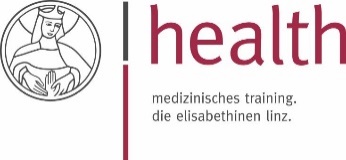 HERZLICH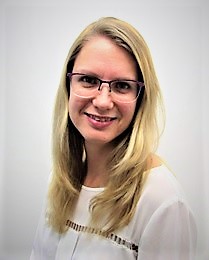 WILLKOMMEN, Melanie SchinnerlIch freue mich auf meine neue Tätigkeit an der Rezeption im health.Mein Motto lautet:„Wer den Tag mit einem Lächeln beginnt, hat ihn schon gewonnen!“Ich bin Verwaltungsassistentin und Einzelhandels-kauffrau und habe bereits langjährige Erfahrung im Bereich Kundenberatung, Administration und Verkauf.Ich freue mich sehr in einem professionellen Team im health zu sein und vor allem, Sie alle kennenzulernen.